Документ предоставлен КонсультантПлюс
ПРАВИТЕЛЬСТВО САНКТ-ПЕТЕРБУРГАПОСТАНОВЛЕНИЕот 9 декабря 2022 г. N 1174О НАГРАДЕ ПРАВИТЕЛЬСТВА САНКТ-ПЕТЕРБУРГА - ПОЧЕТНОМ ЗНАКЕ"В ЧЕСТЬ 80-ЛЕТИЯ ПОЛНОГО ОСВОБОЖДЕНИЯ ЛЕНИНГРАДАОТ ФАШИСТСКОЙ БЛОКАДЫ"В соответствии с Законом Санкт-Петербурга от 26.06.2019 N 424-102 "О наградах и иных формах поощрения в Санкт-Петербурге" и в связи с 80-летием полного освобождения Ленинграда от фашистской блокады Правительство Санкт-Петербурга постановляет:1. Учредить награду Правительства Санкт-Петербурга - почетный знак "В честь 80-летия полного освобождения Ленинграда от фашистской блокады" (далее - почетный знак).2. Утвердить:2.1. Положение о награде Правительства Санкт-Петербурга - почетном знаке "В честь 80-летия полного освобождения Ленинграда от фашистской блокады" (далее - Положение).2.2. Описание и изображение награды Правительства Санкт-Петербурга - почетного знака "В честь 80-летия полного освобождения Ленинграда от фашистской блокады" согласно приложению N 1.2.3. Описание и изображение удостоверения к награде Правительства Санкт-Петербурга - почетному знаку "В честь 80-летия полного освобождения Ленинграда от фашистской блокады" согласно приложению N 2.3. Комитету по социальной политике Санкт-Петербурга:3.1. Организовать изготовление почетного знака и удостоверений к почетному знаку за счет средств бюджета Санкт-Петербурга:до 15.11.2023 - для передачи Комитету по внешним связям Санкт-Петербурга для вручения гражданам Российской Федерации, проживающим в субъектах Российской Федерации (кроме Санкт-Петербурга), из числа лиц, награжденных медалью "За оборону Ленинграда" или знаком "Жителю блокадного Ленинграда"; гражданам Российской Федерации, иностранным гражданам и лицам без гражданства, проживающим за пределами территории Российской Федерации, из числа лиц, награжденных медалью "За оборону Ленинграда" или знаком "Жителю блокадного Ленинграда";до 25.11.2023 - для передачи администрациям районов Санкт-Петербурга для вручения гражданам Российской Федерации, иностранным гражданам и лицам без гражданства, имеющим место жительства в Санкт-Петербурге, из числа лиц, награжденных медалью "За оборону Ленинграда" или знаком "Жителю блокадного Ленинграда" или являющихся получателями дополнительных мер социальной поддержки в соответствии с подпунктами 1 и 3 пункта 1 статьи 70-3 Закона Санкт-Петербурга от 09.11.2011 N 728-132 "Социальный кодекс Санкт-Петербурга".3.2. До 31.10.2023 утвердить документы, предусмотренные Положением.3.3. Передать Комитету по внешним связям Санкт-Петербурга почетные знаки для организации их вручения лицам, указанным в абзаце втором пункта 3.1 постановления.3.4. Передать администрациям районов Санкт-Петербурга почетные знаки для организации их торжественного вручения лицам, указанным в абзаце третьем пункта 3.1 постановления.4. Администрациям районов Санкт-Петербурга:4.1. До 15.11.2023 организовать работу по составлению списков лиц для награждения почетными знаками.4.2. До 01.12.2024 осуществить торжественное вручение почетных знаков с участием районных общественных объединений ветеранов Великой Отечественной войны 1941-1945 годов.5. Комитету по внешним связям Санкт-Петербурга:5.1. В двухмесячный срок утвердить документы, предусмотренные Положением.5.2. До 01.12.2024 организовать вручение почетных знаков лицам, указанным в абзаце втором пункта 3.1 постановления.6. Контроль за выполнением постановления возложить на вице-губернатора Санкт-Петербурга Эргашева О.Н.Губернатор Санкт-ПетербургаА.Д.БегловУТВЕРЖДЕНОпостановлениемПравительства Санкт-Петербургаот 09.12.2022 N 1174ПОЛОЖЕНИЕО НАГРАДЕ ПРАВИТЕЛЬСТВА САНКТ-ПЕТЕРБУРГА - ПОЧЕТНОМ ЗНАКЕ"В ЧЕСТЬ 80-ЛЕТИЯ ПОЛНОГО ОСВОБОЖДЕНИЯ ЛЕНИНГРАДАОТ ФАШИСТСКОЙ БЛОКАДЫ"1. Общие положении1. Награда Правительства Санкт-Петербурга - почетный знак "В честь 80-летия полного освобождения Ленинграда от фашистской блокады" (далее - почетный знак) является формой поощрения Правительства Санкт-Петербурга в связи с 80-летием полного освобождения Ленинграда от фашистской блокады.1.1. Претендентами на награждение почетным знаком являются:1.1.1. Граждане Российской Федерации, иностранные граждане и лица без гражданства, имеющие место жительства в Санкт-Петербурге, из числа лиц, награжденных медалью "За оборону Ленинграда" или знаком "Жителю блокадного Ленинграда" или являющихся получателями дополнительных мер социальной поддержки в соответствии с подпунктами 1 и 3 пункта 1 статьи 70-3 Закона Санкт-Петербурга от 09.11.2011 N 728-132 "Социальный кодекс Санкт-Петербурга".1.1.2. Граждане Российской Федерации, иностранные граждане и лица без гражданства, проживающие в субъектах Российской Федерации (кроме Санкт-Петербурга), из числа лиц, награжденных медалью "За оборону Ленинграда" или знаком "Жителю блокадного Ленинграда".1.1.3. Граждане Российской Федерации, иностранные граждане и лица без гражданства, проживающие за пределами территории Российской Федерации, из числа лиц, награжденных медалью "За оборону Ленинграда" или знаком "Жителю блокадного Ленинграда".1.2. Почетный знак не имеет степеней.1.3. Дубликаты почетного знака и удостоверения к почетному знаку взамен утраченных не выдаются.1.4. Повторное награждение почетным знаком, а также награждение почетным знаком посмертно не производится.1.5. Почетный знак носится на правой стороне груди.2. Порядок представления к награждению почетным знакоми награждения почетным знаком2.1. Списки лиц, указанных в пункте 1.1.1 настоящего Положения, составляются и утверждаются администрацией района Санкт-Петербурга (далее - администрация района) по форме, установленной Комитетом по социальной политике Санкт-Петербурга (далее - Комитет), на основании данных, содержащихся в автоматизированной информационной системе "Электронный социальный регистр населения Санкт-Петербурга" (далее - списки).2.2. Основанием для награждения почетным знаком является решение администрации района о включении лица, указанного в пункте 1.1.1 настоящего Положения, в список.2.3. Лица, указанные в пункте 1.1.1 настоящего Положения, имеющие право на награждение почетным знаком и не включенные в список (далее - заявители), вправе обратиться в администрацию района по месту жительства с приложением документов, перечень которых утверждается Комитетом.2.4. Администрация района в течение пяти рабочих дней со дня получения документов, указанных в пункте 2.3 настоящего Положения, осуществляет их проверку и принимает решение о включении или не включении заявителя в список и в течение пяти рабочих дней со дня принятия указанного решения уведомляет заявителя о принятом решении.2.5. В случае если предыдущим местом жительства заявителя являлся другой район Санкт-Петербурга, администрация района, в которую обратился заявитель, направляет запрос о наличии (отсутствии) заявителя в списках в администрацию района по прежнему месту жительства заявителя. Администрация района, получившая запрос, указанный в настоящем пункте, в течение пяти рабочих дней представляет ответ на указанный запрос.2.6. Лица, указанные в пунктах 1.1.2 и 1.1.3 настоящего Положения, представляются к награждению почетным знаком и награждаются почетным знаком в порядке, установленном Комитетом по внешним связям Санкт-Петербурга.3. Порядок вручения почетного знака3.1. Вручение почетного знака и удостоверения к почетному знаку осуществляется администрацией района.3.2. Лицам, указанным в пунктах 1.1.2 и 1.1.3 настоящего Положения, почетный знак вручается в порядке, установленном Комитетом по внешним связям Санкт-Петербурга.3.3. Отчеты о вручении почетных знаков и удостоверений к почетному знаку по форме, утвержденной Комитетом, по состоянию на 01.02.2024 направляются администрациями районов в Комитет до 10.02.2024, далее - ежемесячно не позднее 10 числа месяца, следующего за отчетным.4. Порядок организации изготовления почетных знакови удостоверений к почетному знакуОрганизацию изготовления почетных знаков и удостоверений к почетному знаку осуществляет Комитет.5. Порядок учета и хранения почетных знаков и удостоверенийк почетному знаку, порядок учета сведений о награжденныхпочетным знакомОрганизацию учета и хранения почетных знаков и удостоверений к почетному знаку до их вручения, а также учет сведений о награжденных почетным знаком осуществляет Комитет.ПРИЛОЖЕНИЕ N 1к постановлениюПравительства Санкт-Петербургаот 09.12.2022 N 1174ОПИСАНИЕ И ИЗОБРАЖЕНИЕНАГРАДЫ ПРАВИТЕЛЬСТВА САНКТ-ПЕТЕРБУРГА - ПОЧЕТНОГО ЗНАКА"В ЧЕСТЬ 80-ЛЕТИЯ ПОЛНОГО ОСВОБОЖДЕНИЯ ЛЕНИНГРАДАОТ ФАШИСТСКОЙ БЛОКАДЫ"1. Описание награды ПравительстваСанкт-Петербурга - почетного знака "В честь 80-летияполного освобождения Ленинграда от фашистской блокады"Награда Правительства Санкт-Петербурга - почетный знак "В честь 80-летия полного освобождения Ленинграда от фашистской блокады" (далее - почетный знак) имеет форму круга диаметром 32 мм и толщину по краю 2,7 мм.Почетный знак выполнен из латунного сплава марки Л90 ГОСТ 2208-2007 методом холодной штамповки по технологии "Пруф".Лицевая сторона почетного знака имеет зеркальное поле и матовый кант золотистого цвета по окружности. В центральной части памятного знака рельефное матированное изображение монумента "Мать-Родина" и набережной Санкт-Петербурга. Под монументом "Мать-Родина" в центральной части изображены пять гвоздик, которые выполнены красной эмалью. На заднем плане изображен праздничный салют.В нижней части почетного знака нанесена рельефная гладкая надпись "1944-2024".Оборотная сторона почетного знака имеет матированное поле и гладкий кант золотистого цвета по окружности. В центральной части почетного знака нанесена рельефная гладкая надпись "В ЧЕСТЬ 80-летия ПОЛНОГО ОСВОБОЖДЕНИЯ ЛЕНИНГРАДА ОТ ФАШИСТСКОЙ БЛОКАДЫ", ниже надписи - рельефное изображение лавровой ветви.В верхней части почетного знака круглое ушко диаметром 5,5 мм, отчеканенное как единое целое вместе с почетным знаком. В центре ушка круглое отверстие диаметром 2,5 мм. Почетный знак с помощью разрезного овального звена кренится к колодке. Звено изготовлено из латунной проволоки Л63 ГОСТ 2060-2006, диаметр проволоки - 1,2 мм.Колодка почетного знака имеет прямоугольную форму с габаритными размерами 27,8 x 20,5 x 2,0 мм, изготавливается из латунного сплава марки Л90 ГОСТ 2208-2007. С лицевой стороны почетного знака на колодку с помощью алюминиевой пластины крепится муаровая лента. На оборотной стороне в центре колодки размещена булавка для крепления почетного знака к одежде.Муаровая лента оливкового цвета имеет ширину 24 мм, посередине ленты - продольная полоса зеленого цвета шириной 3 мм.2. Изображение почетного знака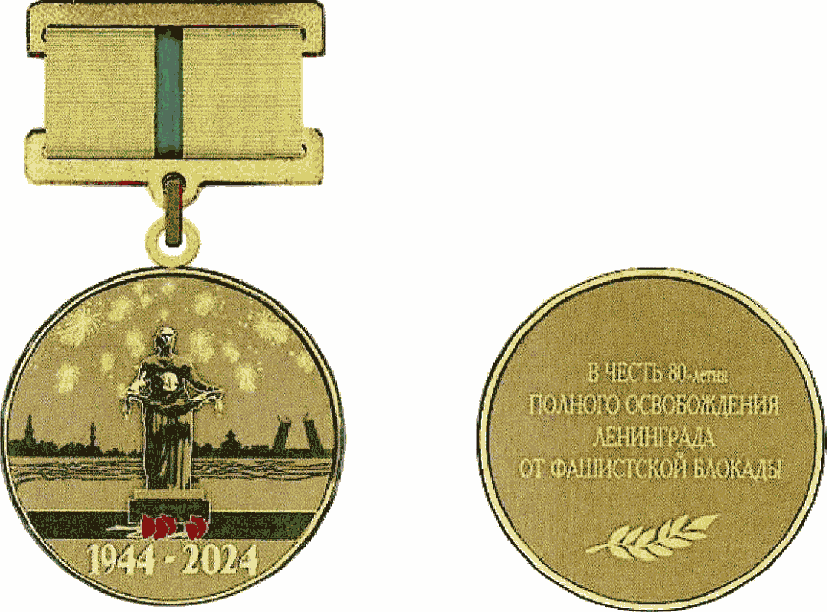 ПРИЛОЖЕНИЕ N 2к постановлениюПравительства Санкт-Петербургаот 09.12.2022 N 1174ОПИСАНИЕ И ИЗОБРАЖЕНИЕУДОСТОВЕРЕНИЯ К НАГРАДЕ ПРАВИТЕЛЬСТВАСАНКТ-ПЕТЕРБУРГА - ПОЧЕТНОМУ ЗНАКУ "В ЧЕСТЬ 80-ЛЕТИЯПОЛНОГО ОСВОБОЖДЕНИЯ ЛЕНИНГРАДА ОТ ФАШИСТСКОЙ БЛОКАДЫ"1. Описание удостоверения к награде ПравительстваСанкт-Петербурга - почетному знаку "В честь 80-летияполного освобождения Ленинграда от фашистской блокады"1.1. Удостоверение к награде Правительства Санкт-Петербурга - почетному знаку "В честь 80-летия полного освобождения Ленинграда от фашистской блокады" (далее - удостоверение) размером 150 x 100 мм (в развернутом виде) выполнено из плотного картона.1.2. На лицевой стороне удостоверения, имеющей покрытие золотистого цвета, в центре правой половины разворота располагается изображение герба Санкт-Петербурга, ниже расположена надпись красного цвета "УДОСТОВЕРЕНИЕ К НАГРАДЕ ПРАВИТЕЛЬСТВА САНКТ-ПЕТЕРБУРГА - ПОЧЕТНОМУ ЗНАКУ "В ЧЕСТЬ 80-летия ПОЛНОГО ОСВОБОЖДЕНИЯ ЛЕНИНГРАДА ОТ ФАШИСТСКОЙ БЛОКАДЫ".1.3. Внутренняя сторона удостоверения имеет покрытие белого цвета. В центре левой половины разворота жирным черным шрифтом прописными буквами выполнена надпись "ПОЧЕТНЫЙ ЗНАК "В ЧЕСТЬ 80-летия ПОЛНОГО ОСВОБОЖДЕНИЯ ЛЕНИНГРАДА ОТ ФАШИСТСКОЙ БЛОКАДЫ", ниже расположено изображение награды Правительства Санкт-Петербурга - почетного знака "В честь 80-летия полного освобождения Ленинграда от фашистской блокады".1.4. В центре правой половины разворота жирным черным шрифтом прописными буквами выполнена надпись "УДОСТОВЕРЕНИЕ", ниже расположены три черные прерывистые линии для вписывания фамилии, имени и отчества, награжденного лица. Ниже - черным шрифтом текст "В соответствии с постановлением Правительства Санкт-Петербурга от ____________ N ____________ от имени Правительства Санкт-Петербурга вручена награда Правительства Санкт-Петербурга - почетный знак", а далее - красным шрифтом текст "В ЧЕСТЬ 80-летия ПОЛНОГО ОСВОБОЖДЕНИЯ ЛЕНИНГРАДА ОТ ФАШИСТСКОЙ БЛОКАДЫ".2. Изображение удостоверения к почетному знаку2.1. Лицевая сторона2.2. Внутренняя сторона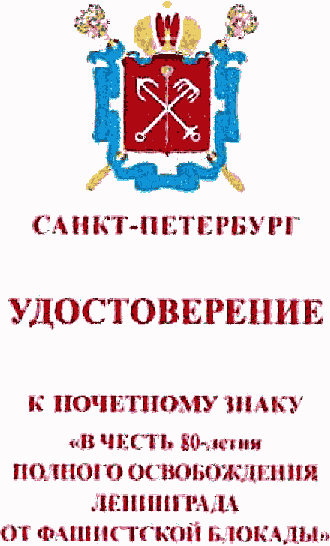 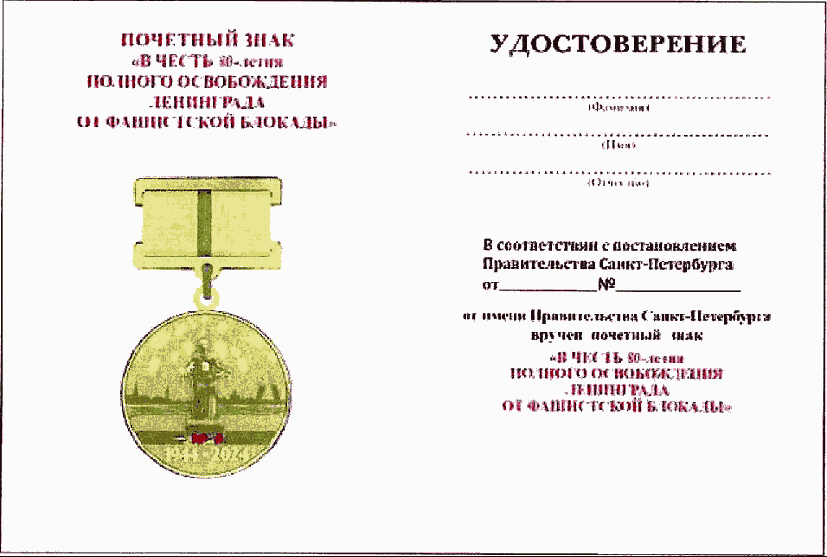 